The City SchoolMYE Islamiyat Syllabus Session 2016-17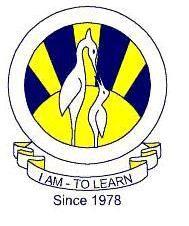 Class 9IslamiyatMajor themes of the Holy Quran: 1-5passages from the theme Allah inHimselfStudents should explore:    The major theme/s of the Holy Quran that appear in each passage    Importance of the/se theme/s in a Muslim’s life todayMajor teachings in the Hadith of theHoly Prophet : 1-5Students should study the teachings contained in each Hadith about what Muslimsshould believe and how they should actThe history and importance of the HolyQuranStudents should study:    Characteristics of the Holy Quran    Features of Makki and Madni Surahs    The revelation of the Holy Quran to the Holy Prophet  between the years610 and 632 A.D.The history and importance of theHadithStudents should study:    The history of the compilation of Hadith during the lifetime of the HolyProphet     Types/ categories and classification of Hadith    The main Musnad and Musannaf collectionsThe life and importance of the HolyProphet Students should study:    The main events of the life of the Holy Prophet  and his activities from hisbirth to his life in Makkah including his experiences with his opponents    Some of his outstanding qualities    His significance as seal of the prophets and last messenger of Allah	The importance of his actions as examples for Muslim individuals in their personal conduct and relationsThe period of rule of the Rightly GuidedCaliphs and their importance as leaders: Hazrat Abu Bakr Students should study:    The main events of the rule of Hazrat Abu Bakr     His policies in maintaining and expanding the state    His approach to leading the community    His main achievements    The main difficulties encountered by him	His significance as an example of leadership and importance of his rule as model for government today	His importance as example for Muslim communities in their relations with other statesThe first Islamic communityStudents should study:    The ten blessed companions of the Holy Prophet     The scribes of divine revelationThe Articles of FaithStudents should study:    God, including what Muslims believe about him    Angels, their nature and duties    Books, their contents and purposeThe Pillars of IslamStudents should study:    The declaration of faith, Shahada, including the significance of what it contains	Fasting, Sawm, including the way it is observed, its significance and those exempted